I Z V J E Š T A J O SPROVOĐENJU PLANA INTEGRITETA OPŠTINE ANDRIJEVICA ZA 2017. GODINU, Andrijevica, april 2018. godine, UVODPlan opštine Andrijevica usvojen je 31.03.2016. godine, Odlukom broj 031-89/2016-01, a zasniva se na identifikaciji mogućih rizičnih oblasti i rizičnih radnih mjesta, kao i utvrđivanje rizika koji mogu narušiti integritet Opštine Andrijevica. Pregledom i analizom mjera koje već postoje kao i predlaganjem novih mjera, koje bi te rizike trebalo da umanje ili uklone, da bi se stvorili uslovi da se rizici na vrijeme prepoznaju i eliminišu adekvatnim aktivnostima, odnosno da se njihov efekat, ukoliko se ipak pojave, otkloni na način da ne proizvede štetu po ugled i poslovanje same institucije. Plan integriteta Opštine Andrijevica sastoji se od četiri oblasti, kao i posebnih oblasti rizika u Sekretarijatu lokalne uprave,  Kabinetu Predsjednika opštine i  službama, odnosno od mjera koje se odnose na Opštinu Andrijevica. Struktura plana sastoji se od sledećeg: oblast rada koje su prepoznate kao podložne riziku, prepoznavanja radnih mjesta koja mogu biti podložna riziku u okrivu pomenutih rizičnih oblasti, definisanja vrste rizika u odnosu na određenu oblast i radna mjesta, postojećih mjera kontrole, konkretizovanje preostalog rizika (rezidualnog) ili opis rizika koji nije pokriven postojećim mjerama kontole, ocjene inteziteta rezidualnog rizika, predloženih ili preduzetih mjera za smanjenje ili eliminisanje rizika, određivanja  odgovorne osobe za praćenje i sprovođenje predloženih mjera, kao i utvrđivanja napretka u odnosu na primjenu predloženih mjera i status rizika. Menađžer integriteta je odgovoran starješini, odnosno odgovornom licu u organu vlasti, za stalno praćenje i periodične kontrole rizika i ažuriranje mjera Plana integriteta, aktivnosti koje se odnose na sprovođenje pravila etičkih kodeksa, podsticanje integriteta i sprječavanja korupcije, sukob interesa i drugih oblika pristrasnog postupanja zaposlenih na određenim poslovima. Svi zaposleni su dužni obavijestiti menađžera integriteta o situaciji, pojavi ili radnji za koju su na osnovu razumnog uvjerenja, procijenili da predstavlja mogućnost za nastanak ili razvoj korupcije, sukoba interesa, drugih oblika nezakonitog i neetičkog postupanja. Menađžer integriteta je dužan da razmotri obavještenja sa  kojima je upoznat  i da postupi u skladu sa njegovim dužnostima kod sprovođenja Plana integriteta.  Zaposleni u organu vlasti dužni su da menađžeru integriteta, na njegov zahtjev, dostave sve potrebne podatke i informacije od značaja za sprovođenje Plana integriteta. U tom smislu primjena principa integriteta treba da doprinese daljem razvoju profesionalnosti i nepristrasnosti u organu vlasti kao i povećanju transparentnosti rada opštine Andrijevica, kao i odgovornost svakog zaposlenog. Plan integriteta obuhvata monitoring rizičnih grupa,  poslovnih procedura unutar Opštine Andrijevica, kao i sprovođenje konkretnih mjera karakterističnih za svaku oblast rizika. PRINCIP INTEGRITETAPrincip integriteta, konkretizovan kroz Plan, za cilj ima dalji razvoj profesionalne, nepristrane i etične javne uprave. Njegovo sprovođenje za rezultat ima ponašanje institucija i službenika koji obavljaju povjerene im poslove profesionalno, nezavisno, nepristrasno, transparentno i u skladu sa propisima.Identifikacijom rizičnih oblasti,odnosno rizičnih procesa i radnih mjesta, pregledom mjera koje već  postoje kao i predlaganjem mjera koje te rizike treba da umanje ili otklone, stvaraju se uslovi da se rizici na vrijeme prepoznaju i otklone. Plan integriteta temelji se na identifikaciji mogućih rizičnih  oblasti, radnih mjesta i utvrđivanju preostalih rizika koji nijesu pokriveni postojećim mjerama kontrole, te pregledom mjera za njihovo eleminisanjeOblasti rizika Opštine AndrijevicaI Opšte oblasti:       - Rukovođenje i upravljanje                                                                                                                                                           - Kadrovska politika, etičko i profesionalno ponašanje zaposlenih        - Planiranje i upravljanje fiansijama      - Čuvanje i bezbjednost podataka i dokumenataII Posebne oblasti: Posebne oblasti rizika Sekretarijata lokalne upraveIzrada i sprovođenje propisa iz nadležnosti SekretarijataUpravljanje kadrovima u skladu sa nadležnostima SekretarijataPlaniranje i praćenje korišćenja buđžetskih sredstava OpštineUpravljanje konsolidovanim računom trezora, kao i podračunima i drugim računimaIzdavanje građevinskih i upotrebnih dozvolaDonošenje planske dokumentacijeVođenje upravnog postupka i rješavanje prvostepenih upravnih predmetaDodjela socijalnih pomoći i stipendijaVođenje postupka za rješavanje stambenih potreba lica u stanju socijalne potrebeIzdavanje odobrenja, saglasnosti, licenci iz oblasti komunalija i saobraćajaPraćenje stanja i obrada podataka u oblasti privredePriprema propisa kojima se utvrđuju lokalni javni prihodi (porezi, prirezi, takse i naknade)Utvrđivanje, naplata i kontrola lokalnih javnih prihoda  (porezi, prirezi, takse i naknade)Poslovi u vezi sa imovinskim pravima i ovlašćenjima na državnoj imovini, kojom raspolaže i koristi Opština i njeni organiZastupanje opštine pred sudovimaObavljanje unutrašnje revizijeInspekcijski nadzor i drugi poslovi iz nadležnosti komunalne policijeIII Posebne oblasti rizika Kabineta Predsjednika opštineStručni i drugi poslovi vezani za Predsjednika i Podpredsjednika opštineRješavanje u drugostepenom upravnom postupku i drugi poslovi iz nadležnosti Glavnog administratoraStručni i drugi poslovi za ostvarivanje funkcije MenađžeraIV Posebni oblasti rizika Službe zaštiteSpašavanje i zaštita ljudi i imovine od požara, eksplozija, havarija i drugih akcidentnih i vanrednih situacija.    O B R A Z L O Ž E NJ EPolazeći od osnovnih zadataka opštine Andrijevica  definisanih zakonskim propisima, uredbama,  Statutom opštine i Pravlnikom o unutrašnjoj organizaciji i sistematizaciji radnih mjesta u Sekretarijatu lokalne uprave opštine,  Pravilnika u Kabinetu Predsjednika opštine i Pravilnika o unutrašnjoj organizaciji i sistematizaciji radnih mjesta Službe zaštite i spašavanja  opštine Andrijievica, definisani su osnovni poslovni rizici unutar opštine Andrijevica,  izrađen je detaljni Plan integriteta , gdje su propisani visoki standardi integriteta izraženi kroz konkretne mjere za otklanjanje prepoznatih i mogućih rizika , koji se mogu pojaviti u sprovođenju redovnih poslova .S tim u vezi, opština Andrijevicaje sprovela  je neophodne aktivnosti od strane organizacionih jedinica u cilju konkretne implementacije mjera koje su sadržane u Planu integriteta .Shodno članu 77 Zakona o sprečavanju korupcije („Sl.list CG“,br.53/14 ) i člana 25 Pravila za izradu i sprovođenje Plana integriteta , pa na osnovu svega naprijed izloženog i procjene implementacije predloženih mjera za smanjenje rizika, predlažem Predsjedniku opštine da prihvati ovaj izvještaj .PODNOSILAC IZVJEŠTAJA                                                                  PREDSJEDNIK OPŠTINE Menađžer integriteta                                                                              Srđan MašovićGorica  Zonjić ________________________                                                            _________________________Broj: 023-39/2018-0455/1Andrijevica 13.04.2018 .godine  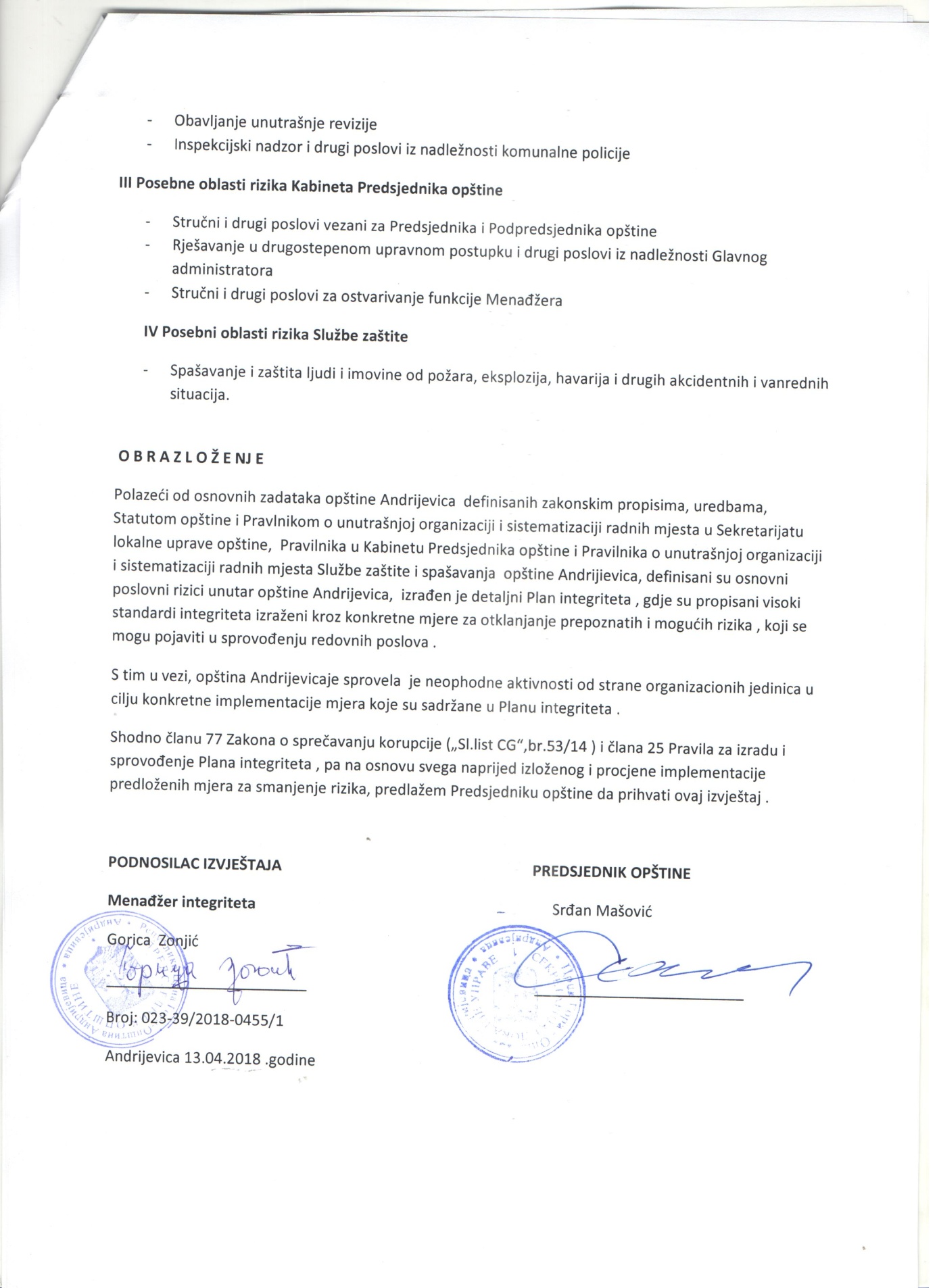 